secondary IvWeek of June 15, 2020Table of ContentsThe All-American Slurp	2Parlons de risques	4Nature Reserve	6Appendix B – Formula Sheet	9Appendix C – Answer Key	10Summer Safety and Summer Exercises	12Throwback: Your Creative Moments This Year	14COVID-19 & the FOMO	15The National Policy	17Appendix – Answer Key	22English Language ArtsThe All-American SlurpInformation for studentsChange can be hard. We have all discovered in the last few months how change can feel difficult and strange. Sometimes we long for things to be the way they used to be. In that same way, the change involved in moving to a new place can be difficult. When we reflect on all the ways a new place might be different, such as how people dress, how they act and the foods they eat, it’s clear there is a lot to learn. How do you fit in and still remain true to yourself? In this story a young girl moves to America from China and discovers all the ways people are different, and all the ways people can be the same.Watch the video. To start you thinking before reading the story, watch this short clip called “White People Lunch” from the TV show Fresh Off the Boat, a show about a family who moves to America from China: https://safeyoutube.net/w/OdAJ. Aside from being funny, it might also help you think more deeply about the challenges people face when moving to a new place and how those challenges are often tied to food culture.Read the story “The All-American Slurp” by Lensey Namioka.Annotate the text. Highlight or underline parts of the text that you find interesting, confusing or that are related to what you believe the big idea is that the author is trying to convey.Consider what the big idea of the text might have reminded you of. (Yourself, the world, other texts, etc.)What elements of the author's craft did you highlight as particularly interesting? How do those elements contribute to your understanding of the text?Talk about the story. Find someone else to read the story and discuss it with you. What are their thoughts about the story? Explain your thoughts and ideas to them. Discuss what you believe are the big ideas.Write about the story. Respond to this text, either in writing or by recording yourself discussing the story. Usually, when we respond to a text, either in writing or in another form, we should discuss what we believe the big idea to be, how we connect (our own lives, other texts, or the world) to that big idea, and what elements of the story helped us to better understand it. Test your skill at expressing your thoughts about this story in the form of a response.Materials requiredDevice with Internet accessPaper and writing materialsEnglish Language ArtsFrench as a Second LanguageParlons de risquesInformation for studentsChoisissez un ami avec lequel vous pourriez avoir une discussion suite au visionnement de ce court reportage sur les pompiers et sur la bande-annonce sur ces superhéros.Partagez cette fiche d’activité avec votre ami.Écoutez les deux vidéos individuellement.Convenez d’un rendez-vous téléphonique ou d’un appel vidéo sur la plateforme de votre choix (par exemple : FaceTime, Messenger, Google Hangouts, etc.) Discutez en français en vous aidant des pistes de discussions fournies en annexe.Materials requiredAppareil branché à InternetImprimante (pour les pistes de discussion)Papier et crayons pour la prise de notesUn appareil de communication pour joindre votre ami (soit : téléphone /tablette/ordi)French as a Second LanguageAppendix – Parlons de risquesInformation for studentsPistes de discussion qui peuvent relancer la conversation (à utiliser au besoin)Quels sont les dangers rencontrés dans la profession de pompier ? Nommez-les.À votre avis, est-ce plus difficile d’être pompier au 21e siècle ? Pourquoi?Selon vous, à part les chimistes, qui pourrait aider à la sécurité des pompiers? Développez.Croyez-vous que les pompiers se soucient de leur santé lors d’une intervention? Expliquez.Quelles sont les forces fréquemment observées chez les pompiers? Dressez une liste.Par ordre de priorité, lors d’un incendie, qu’est-ce que le pompier doit sauver? (3 items) Quelle est la plus grande qualité d’un pompier?Personnellement, rêvez-vous de devenir pompier ? Pourquoi?MathematicsNature ReserveInformation for studentsPART 1 – FOR ALL STUDENTSA construction company has purchased 625 square kilometres of land northeast of where two highways meetThe company is using a map represented in the Cartesian plane.The x-axis represents an east-west highway.The y-axis represents a north-south highway.The coordinates are located in relation to the point where the two highways meet.Each interval of 1 on the axes of the Cartesian plane represents 1 kilometre.The province has asked the company to set aside at least 100 square kilometres of land as environmentally protected green space.The company wants to build a large triangular nature park that would please people moving to the area and also increase local tourism.On the map, it has plotted the vertices of the large triangular nature park.It has also identified three other smaller areas that would be suitable for nature reserves and plotted the related vertices.Part of the promotional campaign is that the smaller parks must be similar to the largest park.A provincial inspector is going through the information the company has provided and has doubts that it has set aside 100 square kilometres for green space. The inspector is also not sure that the three smaller spaces are similar to the largest green space. Has the company done what it was supposed to do?You could find the measurement of all 12 sides of the four triangles. How else could you find out if the triangles are similar without finding the length of every side of all the triangles?The company would also like to develop roads that connect the parks to the highways.By analyzing the terrain, it has identified four potential roads by establishing two points where service stations would be located. A straight line would connect the service stations, a highway and a parkFor aesthetic reasons, the construction company wants these roads to run either parallel or perpendicular to side AB of the largest triangular park.Which of the four sets of points would meet all the conditions set for building a road?MathematicsThe construction company has subcontracted additional road planning to two companies: Canadian Streets and Transport (CST) and Safeguarding Nature (SN).PART 2 – FOR CST STUDENTSThe CST team will have to build roads that connect the parks to either highway.A road for emergency purposes must be built from a point two fifths of the way along side KL to a point one third of the way along side GI.The province needs to know the coordinates of the endpoints of this road and the distance between these two points.PART 3 – FOR SN STUDENTSThe SN team has been asked to build a road, shaped like a parabola, which will pass through all three vertices of the largest triangular park.Point A represents the northern most point of the road surrounding triangle ABC.The SN team needs to identify the coordinates of the points where this road will intersect with the east-west highway.Materials requiredAppendix A: Map of Development Area (includes potential roads and the coordinates of the service stations)Appendix B: Formula SheetAppendix C: Answer KeyMathematicsAppendix A – Map of Development AreaGiven InformationImages are not necessarily drawn to scale.The arrow in the top right corner represents North on the map.Point A represents the northern most point of the road surrounding triangle ABC.MathematicsAppendix B – Formula SheetTrigonometric Ratiossin A	= length of the leg opposite ∠ A                 length of the hypotenusecos A 	= length of the leg adjacent to ∠ A      length of the hypotenusetan A 	= length of the leg opposite ∠ A 	   length of the leg adjacent to ∠ ASine Law =  = Hero’s FormulaArea = Trigonometric FormulaArea = Similar Triangles
Side-side-side (SSS)Side-angle-side (SAS)Angle-angle (AA)Distance Between Two Points on a Lined(A, B) = Point of Division(x1 + (x2 – x1), y1 + (y2 – y1))MathematicsAppendix C – Answer KeyLengths of the sides of each triangleArea of each triangleThe company has set aside more than 100 km2 (112.5 km2 in total) of land as environmentally protected green space.Triangles DEF, GHI, and JKL are similar to triangle ABC.Potential RoadsEquation of side AB: y = 2x – 10Roads 2 and 4 can be built because they meet all the conditions.MathematicsRoad Between Triangles GHI and JKLPoint  of the way along side KL = (10, 22)Point  of the way along side GI = (4.5, 22.5)Distance between these two new points created = 5.52 kmRoad Surrounding Triangle ABCEquation of the road: y = -0.5(x – 15)2 + 20Zeroes of the equation = 8.68 and 21.32 OR Points of intersection = (8.68, 0) and (21.32, 0)Physical Education and HealthSummer Safety and Summer ExercisesInformation for studentsActivity 1: Summer safety readingSummer is right around the corner, but before you go outside, start work, or head out for a picnic, get some info first!Read the article Summer Safety 101 from the perspective of an older sibling or a camp counselor. Think about what you have learned from the reading and what you could potentially teach others.Answer these questions: If your younger sibling or camper is looking sluggish and you know they have not been drinking water all day, what would you suggest or offer to entice them to hydrate? OR If your younger sibling is swimming in the pool and you have been asked to watch them, but your phone rings in the house, what should you do?If your friend decides that helmets are “not cool” and chooses not to wear one, what would you say to convince them to wear a helmet while they ride their bike?What did you lean about “respecting the environment” during the summer months?Do you have a first-aid kit in the car or at home? Why do you think it is important to have one?Activity 2: Summer-time exercisesTry one of these workouts:Cardio workoutYogaFull Body HIITWhich one did you do? How did it go? Do you think you could continue to do workouts like this over the summer?Over the past few months, you have learned and tried new exercises at home (restorative, yoga, HIIT), but a healthy lifestyle is one that is continuous and enjoyable.The most important thing is to find an activity, exercise, sport, or movement that you like and stick with it (or switch it up when you find a new enjoyable activity!).What do you think you will do this summer to be physically active? Make a tentative plan for what you will do this summer: 3 exercises a week for 9 weeks (e.g. swim, bike, run, dance, train, play, yoga, online workout videos).Physical Education and HealthMaterials requiredNoneArtsThrowback: Your Creative Moments This YearAs the year winds down, you are invited to create an infographic as a reflection of some landmark creative moments this year.See the sample infographic at this link: https://www.easel.ly/browserEasel/11632806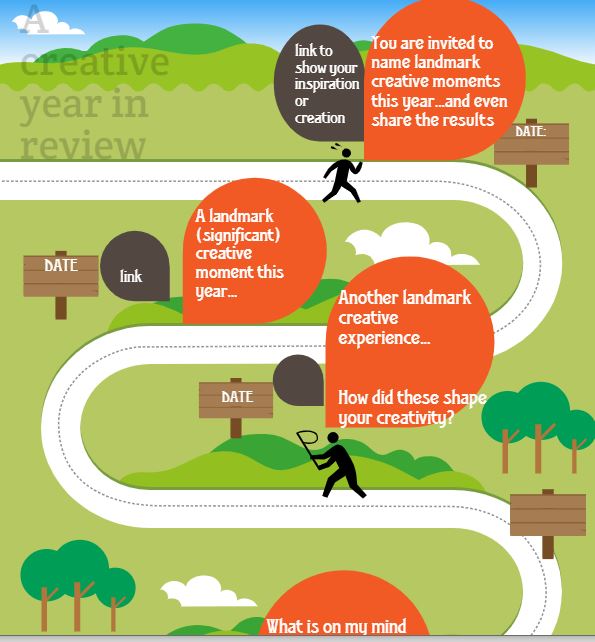 How is reflection worthwhile? Looking back often shows us the path forward.This activity is the last in a series of creative branding activities.Resources: Infographic: Sites like Easel.ly or canva.com are a way to make infographics for free if you register for an account. Families with Adobe or other design software wouldn’t necessarily need access to the Internet to do this activity.Branding: Use the 10 steps found on this site to build the visuals. Focus on branding and brainstorming symbols. https://www.canva.com/learn/personal-branding/If you’ve already written an artist’s statement in class, going back to it could help you remember some key ideas about who you are as an artist and the work you create. Example: Artist's statement from LearnquebecMaterials requiredInternetPencil and paperEthics and Religious CultureCOVID-19 & the FOMO Information for studentsHave you ever heard of the acronym FOMO? Do you know what it means? By definition, it’s a reference to ‘’a feeling of anxiety or insecurity over the possibility of missing out on something, as an event or an opportunity’’. It stands for “Fear of Missing Out”.People who suffer from FOMO will often feel like they are not where they should be and would be feeling better if they were somewhere else, with other people, doing other things, feeling accomplished and happy. It’s easy to see how social media often contributes to that feeling and how it can be experienced by many people. On different platforms, some people want to be admired and be seen at certain places or around certain people. If you feel like the world keeps on spinning without you when you are not invited somewhere or you decide to stay home and later regret it, chances are you are experiencing FOMO.In a world where the idea of being busy is glorified, people tend to link their self-worth to performances, social interactions, tasks, etc. In the same way, the idea of staying home and doing less is often associated with boredom or failure.In early March, when COVID-19 was declared a worldwide pandemic and the Quebec government put the economy and many public sectors on hold and urged everyone to stay at home in order to flatten the curve and protect the most vulnerable, it became clear that the following weeks would be very different for many Quebecers. Some of the changes included workplaces going out of business, schools closed, appointments cancelled, gatherings forbidden, etc.While some experienced a lot of anxiety over the new changes and felt a need to go back to normal as soon as possible, other people have expressed a sense of relief because of the opportunity they had to slow down, rest, and re-evaluate their mental workload or their validation seeking behaviors. For many, being able to break from the FOMO cycle they usually experience has been a positive experience.Think about what you’ve experienced in the last months, and especially how you reacted to the global slowdown at first.Do you usually feel a need to go places, to be seen and to make sure you don’t miss social opportunities? Explain why or why not.In regards to social media, do you experience a certain pressure to publish content and let people know what you are up to? Explain why or why not.Since the beginning of the lockdown, have you experienced boredom, relief, anxiety, mindfulness, etc.? Discuss.What do you miss about your life and your routine prior to the pandemic? What don’t you miss?Did you experience a change of some sort during the lockdown, is there anything in your life that you plan on re-evaluating or even changing once we can safely deconfine ourselves?Materials requiredPaper, pen, phone, tablet or computer.Ethics and Religious CultureHistory of Québec and CanadaThe National Policy Information for studentsWhen John A. Macdonald became Prime Minister for the second time, in 1878, Canada was facing an economic crisis. This was a very serious situation for such a young country. In response to the crisis, Macdonald’s government adopted the National Policy in 1879. Among other things, this policy promised to expand the rail network to the West. Meanwhile, in the East, French-Canadian nationalism was emerging, with Honoré Mercier at the forefront.Click here to access an online version of your Reflections History textbook. You can access Reflections even if your class uses a different textbook.Pages 92-99 will teach you a little about the Macdonald government’s National Policy and some of the other political issues facing Canada in the second half of the 19th century.If you do not have access to the Internet, read pages 92-99 of your Reflections textbook. If you do not have your textbook, you can look at the historical documents on the following pages to help you with the activities.Now that you have learned about the Macdonald government’s National Policy and the provinces’ demand for greater autonomy, do the following activities:Establish causal connections between three documents relating to the National Policy.Establish a connection between documents by differentiating between favourable and unfavourable attitudes toward the National Policy.Situate the Canadian Pacific Railway in space.Determine a cause and a consequence of the first interprovincial conference in 1887.Materials requiredUseful resources, depending on personal preferences and availability:Device with Internet accessWriting materials (paper, pencil, etc.)History of Québec and CanadaDuring the second half of the 19th century, the Macdonald government implemented the National Policy. Explain how the National Policy had an effect on the population of the West.Answer the question, providing details on the elements below and establishing the connections between them.A measure taken to stimulate population growthA marketing strategy employed by the Canadian governmentThe population of Western CanadaDocument 1Source: https://pier21.ca/research/immigration-history/settling-the-west-immigration-to-the-prairies-from-1867-to-1914Document 2	Document 3A poster promoting land in Manitoba	A poster describing the free farmland offered by the Canadian to potential Dutch immigrants, 1897	government to potential British immigrants, 1890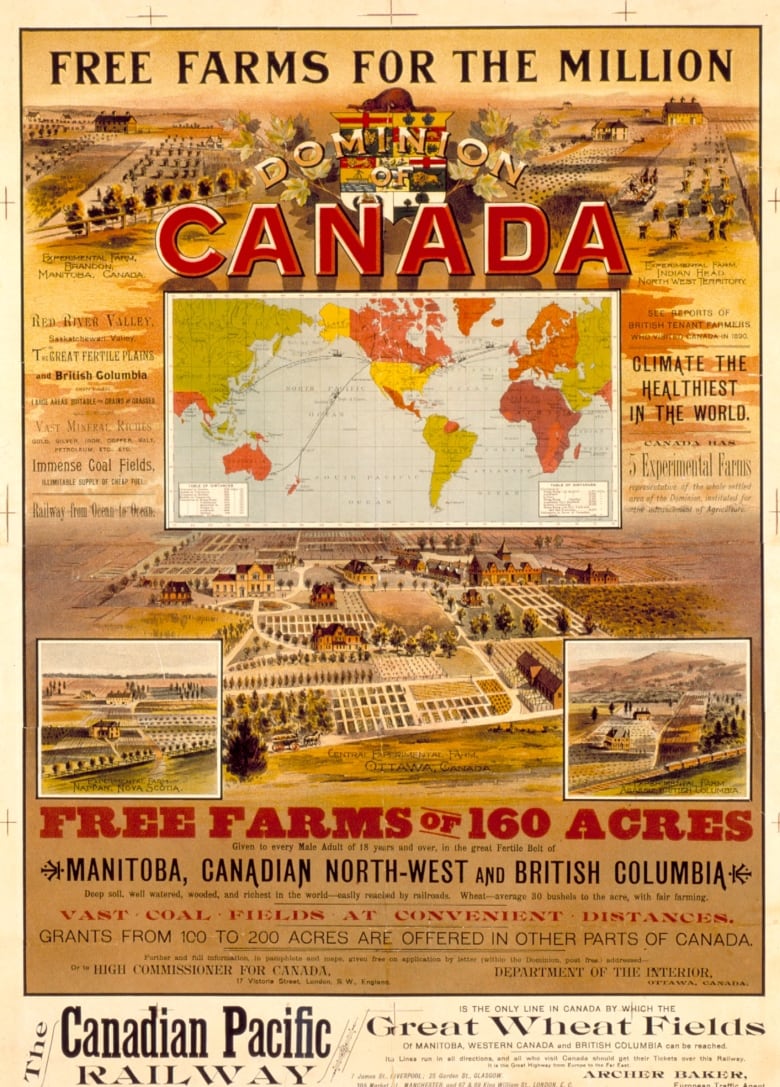 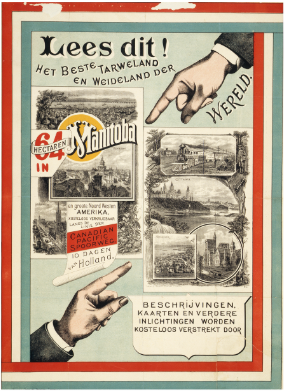 Source:  Library and Archives Canada, C-052819               Source: Library and Archives Canada, C-095320History of Québec and CanadaAnswer: ______________________________________________________________________________________________________________________________________________________________________________________________________________________________________________________In the 1870s, the American economy posed a threat to the young Canadian economy. From 1879 to 1911, the National Policy imposed increased custom duties on imported products in order to protect Canadian businesses. Not all Canadians were in favour of this strategy, however.Establish a connection between Documents 4 and 5, differentiating between them to identify which represents a favourable attitude toward these increased customs duties, and which represents an unfavourable attitude.Document 4	Document 5	Cartoon on the National Policy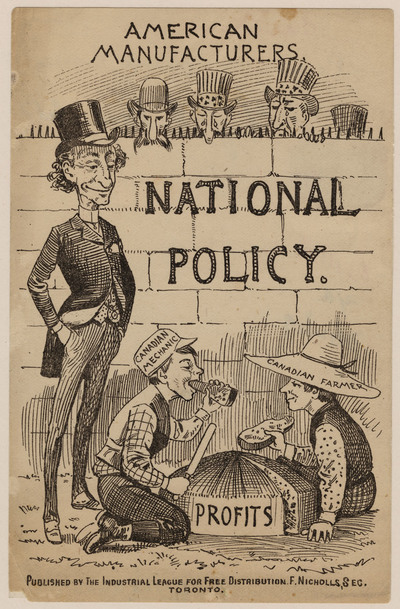 History of Québec and CanadaMacdonald’s National Policy also included the building of an enormous rail network. This network was intended to link the provinces together, thereby uniting the emerging country. Refer to Document 6 and in the box below, write the letter that corresponds to the route chosen for the Canadian Pacific Railway.Document 6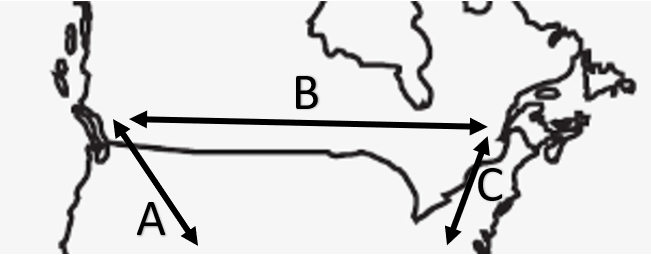 History of Québec and CanadaAt the beginning of his term in office, Honoré Mercier organized the first interprovincial conference, in 1887. Using the documents below, identify a cause and a consequence of the first interprovincial conference.Document 7Source:   http://faculty.marianopolis.edu/c.belanger/quebechistory/bios/mercier.htm  Document 8Source: Sylvain Fortin et al., Reflections.qc.ca: 1840 to Our Times, History of Québec and Canada, Secondary IV (Montréal: Chenelière Éducation, 2018), 99. History of Québec & CanadaAppendix – Answer KeyAnswers:1.The Canadian government decided to stimulate population growth in the West by offering free farmland to new immigrants. To accomplish this, they launched an advertising campaign with posters, primarily in Europe. This marketing strategy led to an increase in the population of Western Canada.2.3.4.Information for parentsChildren should:discuss the short story with a parent or family memberwrite their thoughts down on paper or digitallywrite or record their response to the storyParents could:discuss the instructions with their childInformation for parentsChildren should:find a partner for a conversationwatch the two videos (report / 8m58s, trailer / 1m49s) as many times as neededjot down some key elements from the videosread the appendix and get ready for the conversation with their friendParents could:have a conversation with their child, in French (if possible), on how the conversation went:vocabulary, development of ideas, details, fluency in general, etc.continue the conversation in order to practise developing ideas when sharing an opinionInformation for parentsAbout the activityread the instructions to your child, if necessarydiscuss the task together with your child, outlining what steps they need to carry outthis activity is split into three parts: PART 1 is for all Secondary IV math students. PART 2 is for CST students. PART 3 is for SN studentsonce the task is completed, you and your child can go over it with the answer key provided (Appendix C)your child may obtain answers that could be slightly different from the answer key, depending on how they round off their results. Being off by a few tenths is fine. There is no need to worry about inconsistencies in rounding off the results. The important thing is that your child is able to show that they can solve the problemPoint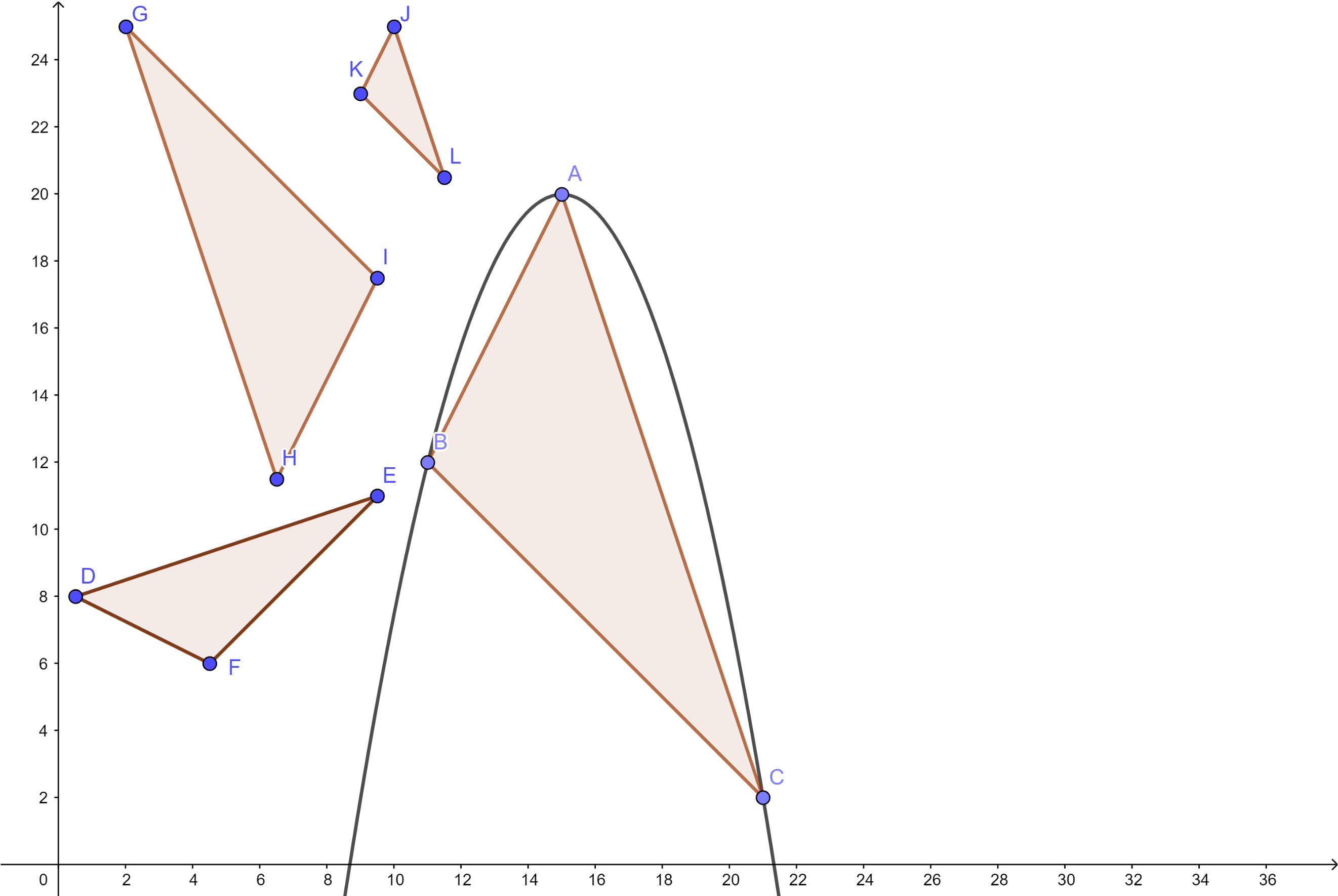 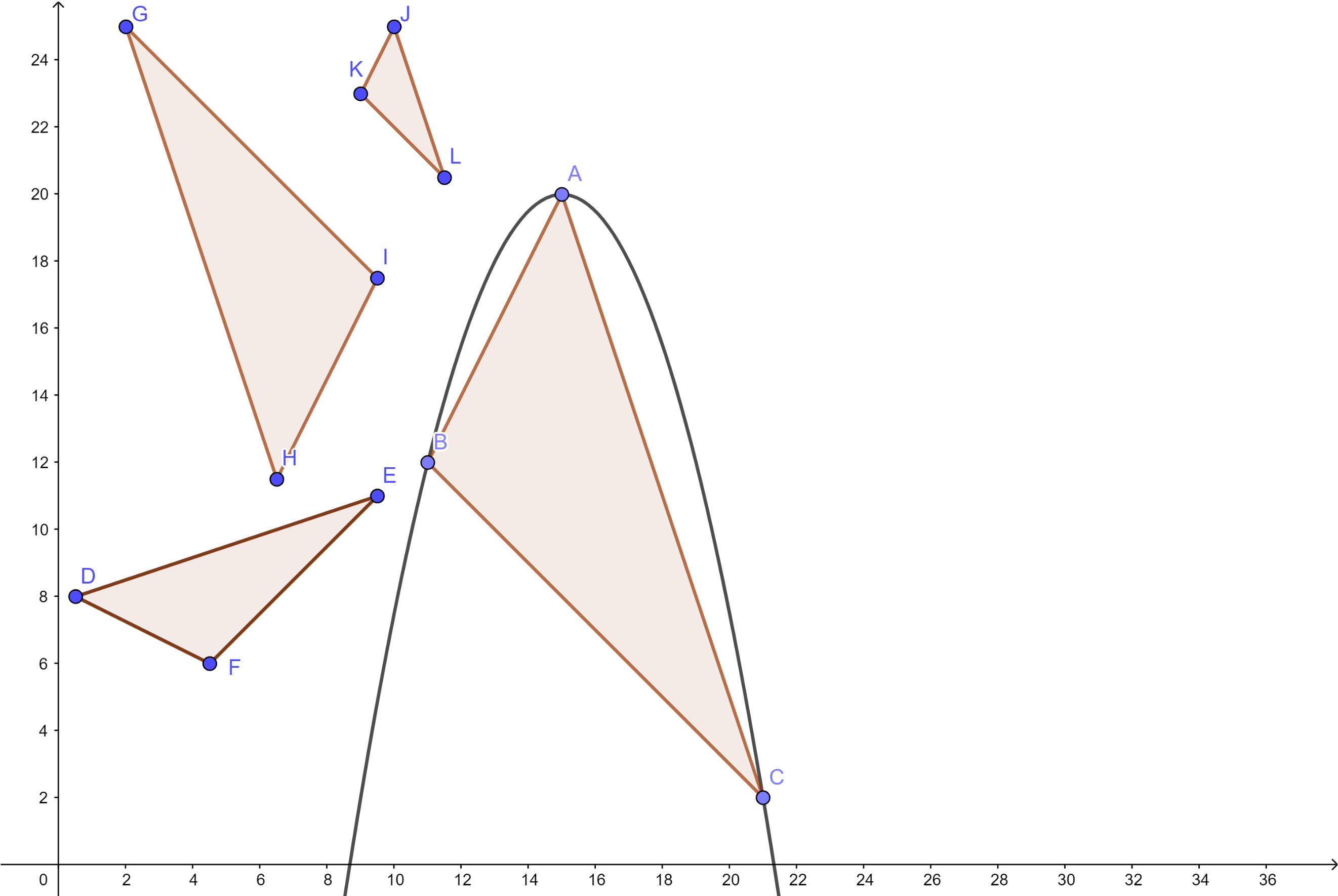 CoordinatesA(15, 20)B(11, 12)C(21, 2)D(0.5, 8)E(9.5, 11)F(4.5, 6)G(2, 25)H(6.5, 11.5)I(9.5, 17.5)J(10, 25)K(9, 23)L(11.5, 20.5)Potential roadCoordinates of the service stations1(6, 4) & (10, 12)2(2.5, 15) & (4, 18)3(8, 8) & (12, 10)4(2, 11) & (4, 10)SideLength (in km)AB8.94AC14.14BC18.97DE9.49DF4.47EF7.07GH14.23GI10.61HI6.71JK2.24JL4.74KL3.54TriangleArea (in km2)ABC60DEF15GHI33.75JKL3.75Potential roadEquationParallel/
Perpendicular to side AB?Connects a park to a highway?1y = 2x – 8YesNo2y = 2x + 10YesYes3y = 0.5x + 4NoYes4y = -0.5x + 12YesYesJune/JulyAugustInformation for parentsAbout the activityChildren should:read the article, reflect, and answer the 4 questionsreflect on the new workouts they learned, try a workout, and think about what they will do over the summerParents could:encourage their children to read the article and answer the questions, and to stay safe over the summerdo the workout with their children or help them be more autonomousencourage their children to be active over the summerInformation for parentsAbout the activityChildren could:create a visual about their creative journey this year.Parents could:view the infographic created by their child and give constructive feedback.Information for parentsAbout the activityRemember that the goal is to reflect on the idea of FOMO, business and the general idea of slowing downParents could:discuss the information and the questions with their child and share their own thoughts with them; parents could encourage their child to contact a classmate if their child has more questions or wants to chat with a peerInformation for parentsAbout the activityChildren could:do further research on the topic using resources like The Canadian EncyclopediaParents should:discuss the ideas presented and possible answers with their childDocument representing a favourable attitude toward increased customs dutiesDocument representing an unfavourable attitude toward increased customs dutiesLetterCauseConsequenceDocument representing a favourable attitude toward increased customs dutiesDocument representing an unfavourable attitude toward increased customs duties43LetterBCauseConsequence78